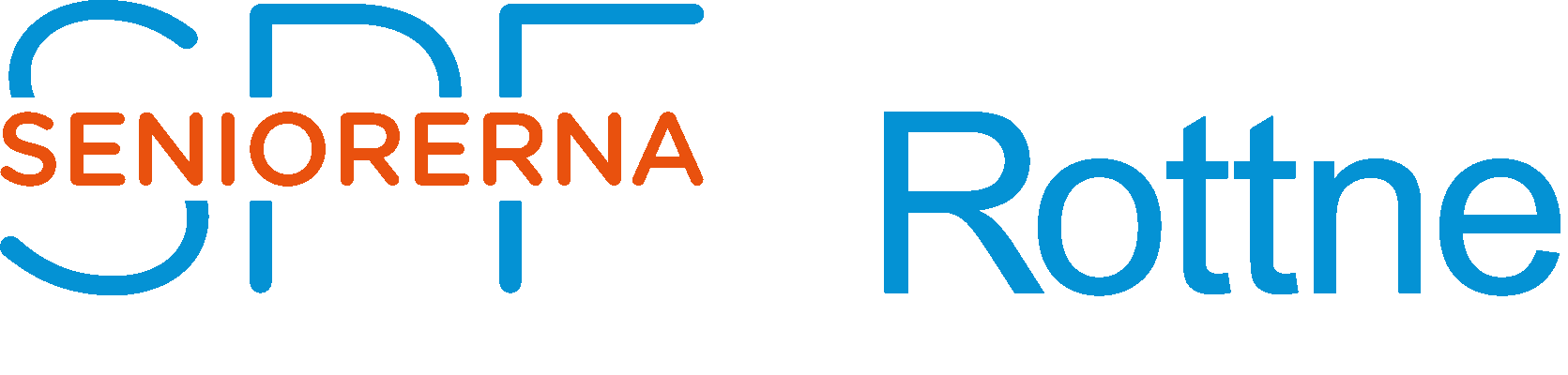 Protokoll vid Årsmöte med SPF Seniorerna Rottne 8 februari 2019.Plats:	RottnegårdenTid:	Fredagen den 8 februari 2019 kl.15.00Närvarande:	Ca 120 medlemmar§ 1Mötets öppnande	Ordförande hälsade välkommen och förklarade mötet öppnat.§ 2Val av ordförande	Beslutades att välja Ulf Carlsson till ordförande för dagens möte.§ 3Val av sekreterare	Beslutades att välja Stina Johnsson att föra dagens protokoll.§ 4Kallelse till Årsmötet	Beslutades att mötet var behörigt kallat. Tidpunkten för årsmötet fanns i höstens program, skriftlig inbjudan till alla medlemmar har delats ut. Annonsering på anslagstavlan, Ica-butiken och Sörgården.§ 5Fastställande av	dagordningen	Beslutades att godkänna den förelagda dagordningen och att § 14 och § 15 byter plats.  § 6Val av justeringsmän	Beslutades att jämte ordförande välja Carin Jonasson och Göran Lindwall.§ 7Nya medlemmar	20 nya medlemmar inskrivna under året. Totalt 274. 3,3% ökning.§ 8Parentation	För att hedra de medlemmar som avlidit under året tändes ett ljus och det hölls en tyst minut, Mari-Anne Pettersson läste en dikt samt unisont sjöngs Härlig är jorden.	§ 9Verksamhets-	Leif Karlsson läste upp verksamhetsberättelsen för 2018. berättelse	Beslutades att godkänna och läggas till handlingarna.§ 10Resultat och 	Resultat och balansräkning för 2018 lästes upp av Bo Moberg.balansräkning	Mötet beslutade att godkänna densamma.§ 11Revisionsberättelse	Revisionsberättelsen lästes upp av revisor Roland Olsson och lades till handlingarna.§ 12Ansvarsfrihet	Beslutades enligt revisorernas förslag att bevilja styrelsen ansvarsfrihet för den tid revisionen omfattar.§ 13Beslut om budget ochVerksamhetsplan	Mari-Anne informerade om Budget- och Verksamhetsplan för 2019 och vikten av att vi arbetar enligt, Vi-anda, rekryterar och behåller våra medlemmar, att vi påverkar och har inflytande, samt att vi syns och hörs. Mötet beslutade att godkänna Budget- och Verksamhetsplan.§ 14Val av ordförande	Vakant.§ 15Beslut om antal	Beslutades att utöka styrelsen med en ledamot och två suppleanter.ledamöter§ 16Val av styrelse	Valda till och med 2019: Alice Persson, Margareta Sörensen och Stina Johnsson.Omval för två år av Bo Moberg och Leif Karlsson samt nyval av Kerstin Olsson på två år. Nyval av Anita Rundgren på ett år.Suppleanter: Bengt Almén och Mari-Anne Pettersson ett år Kontaktperson Mari-Anne Pettersson ett år.§ 17Val av revisorer ochSuppleanter	Omval av Roland Olsson, Thomas Renemark. Ersättare Perzy Nilsson.§ 18Fastställande av 	Beslutades att ersättningen förblir oförändrad av nuvarande 8000 ersättning till 	kronor.styrelsen§ 19Årsavgiften för 2020	Beslutades att fastställa Årsavgiften för år 2020 till 280 kronor.	§ 20Ombud och suppleant	Omval av Bo Moberg, Margaretha Sörensen och till distriktsstämman	Stina Johnsson med Leif Karlsson och Alice Persson som ersättare.§ 21Övriga ombud och	Beslutades att välja följande ombud och kommittéer.kommittéerA/Samorganisationen	Ordförande och omval av Bo Moberg.Växjö Kommun	B/Samhällsföreningen	Nyval av Kennerth Jonasson som SPF:s representant.C/Nationaldagen	Omval av Bengt Karlsson och Gunnel Karlsson samt styrelsen.FanbärareD/Friskvårdsansvariga	Nyval av Ruth och Allan Lövgren.Styrketräning Damer	Omval av Ruth Lövgren.Styrketräning Herrar	Nyval av Allan Lövgren.Hörselansvarig	Omval av Lilian Jonasson.Trafikansvarig	Omval av Urban Eriksson.Boulansvariga	Omval av Roland Olsson och Ronny Renevall.Bridgeansvariga	Omval av Roland Olsson och Ronny Renevall.Stavgångsansvarig	Omval av Mats Pettersson.E/Programkommitté	Sammankallande och omval av Alice Persson samt omval av Leif Karlsson och Margaretha Sörensen. Nyval av Kerstin Olsson.F/Trivselkommitté	Sammankallande och omval av Stina Johnsson samt omval av Anders Peterson, Ulla-Britt Peterson och Siv-Britt Fager samt nyval av Lars Fager.G/Studiekommitté	Omval av Sven Petersson och Marianne Svensson.H/Resekommitté	Omval av Jonny Andersson och Ulf Kronqvist.I/Lotterikommitté	Omval av Ulla Karlsson och Gunilla Hagberg.J/Väntjänstansvarig	Nyval av Stig Jonsson.K/Ansvarig för skolans	Omval av Allan Lövgren.fadderverksamhet	L/Hemsidesansvarig	Omval av Anki Andersson.M/Kontaktombud	Rottne:	Omval av Ivar Jonsson, Inger Tuvesson, Elvy Isaksson, Göran Karlsson, Allan Lövgren, Anders Peterson och Eva-Lis Hasselbom.Tolg:Omval av Carin Jonasson.Brittatorp:Omval av Gun-Britt Gummesson.Kaffegrupper 2019Grupp 1	Sammankallande	Lilian Jonasson	070-4434853		Lars-Erik Öberg	92158		Vanja Öberg	073-5562637		Sune Fransson	91180		Lena Fransson	91180		Hjördis Willmansson	073-8093247Grupp 2	Sammankallande	Ulla Karlsson	076-1061167		Göran Karlsson	070-5657386		Lisbeth Engstrand	073-3311680		Arne Åmo	92126		Laila Linnér	073-6193311		Ingemo Gustavsson	072-7191598Grupp 3	Sammankallande	Inger Tuvesson	073-7669653		Bengt Karlsson	073-0280023		Gunnel Karlsson	91146		Påll Jönsson	91615		Eva-Lis Hasselbom	076-2385491		Alf Isaksson	070-2454535Grupp 4	Sammankallande	Gunilla Hagberg	070-6564689		Carl-Gunnar Hagberg	91761		Kerstin Björck	92087		Lennart Björck	070-3192087		Maj-Britt Karlsson	070-6056247		Mats Pettersson	070-4029230Grupp 5	Sammankallande	Roland Olsson	070-8917755		Ronny Renevall	076-1387349		Ingrid Sjökvist	070-2867350		Gun Myhrberg	25328		Agneta Pettersson	073-6790876		Lena Kjellsson	076-2513924Ersättare:		Lena Nilsson	070-7656553		Inger Sjöberg	91662§ 22 	Valberedningen	Omval för Lena Fransson, Lilian och Kenneth Jonasson med	 Lena Fransson som sammankallande.§ 23	Inkomna motioner	Inga inkomna motioner.§ 24	Övriga frågor	Mari-Anne Pettersson informerade om vad som är på gång i 	vår förening vilket går att läsa om i ”Program 2019” som utkommer inom kort, samt på vår hemsida.	Bo Moberg informerade om att det finns biljetter till hockeymatchen Växjö Lakers mot Rögle.	Ordförande Mari-Anne Pettersson avtackades med tal och blommor för sina fem år som ordförande i styrelsen. 	Hon riktade ett tack till styrelsen för gott samarbete och till alla medlemmar som hon har känt stöd av. Hon tackade också de som har lämnat sina uppdrag och överlämnade blommor.	Kaffe med SPF-smörgås serverades.	För underhållningen svarade ”Sjung och le”.	Lotteriförsäljning skedde under mötet.§ 25	 Avslutning	Ulf Carlsson avslutade mötet och tackade för visat intresse.	Vid protokollet		Justeras	Justeras Stina Johnsson		Ulf  Carlsson	Carin JonassonJusterasGöran Lindwall